Конспект непосредственно образовательной деятельности по рисованию в подготовительной к школе группе Тема: «Городецкие узоры»Воспитатель:Прокудина С.О.Задачи интегрируемых образовательных областейХудожественно-эстетическое развитие:- познакомить с основными элементами городецкой росписи;- учить узнавать городецкую технику росписи;- учить рисовать городецкие бутоны, располагая узор в заданной форме;- закрепить практические навыки рисования с образца  и смешивания красок на палитре для получения нужного цвета.     2. Речевое развитие:           - обогатить словарь детей новым словом «прялка».     3. Физическое развитие:          - закреплять умение выполнять движения в соответствии с текстом.     4. Социально - коммуникативное развитие»:        - формировать положительное взаимоотношение между дошкольниками;        - развивать у детей способность к сопереживанию, желание помочь другим людям.Материал: выставка изделии народных мастеров, образец городецкой росписи, ИКТ, музыка, тонированные листы бумаги, гуашь, кисти (2 вида), баночки с водой, салфетки, палитра для смешивания красок.Предварительная работа:- беседа на тему: «Какие виды народных промыслов вы знаете»;- заучивание стихов о Городце.Ход НОД:I частьДети входят в группу, присаживаются.Воспитатель: Ребята, сегодня утром, придя в группу, я увидела на своем столе вот этот конверт. На нем написано: «Детям подготовительной группы Аленький цветочек». Это ваша группа? Так как письмо адресовано всем вам, то вскрывать его я не стала, подождала, пока мы все соберемся в группе. Хотите узнать, что в этом конверте? Дети: Да.Воспитатель открывает конверт и читает письмо:Здравствуйте, дорогие ребята!!! Пишут вам городецкие мастера, вы стали уже совсем взрослыми и скоро пойдете в школу, поэтому мы хотим вас научить своему мастерству и пригласить на выставку старинного народного промысла. Воспитатель: ребята, вы хотите посетить эту выставку? Дети: Да.Воспитатель - тогда нам нужно превратиться в мастеров ( дети встают и закрывают глаза).Воспитатель произносит слова:«Топ, топ, хлоп, хлоп,Вокруг себя повернитесь,В маленьких мастеров превратитесь».(присаживаются)II частьВоспитатель: ребята, отправляемся мы с вами в путешествие по сказочному городу Городцу.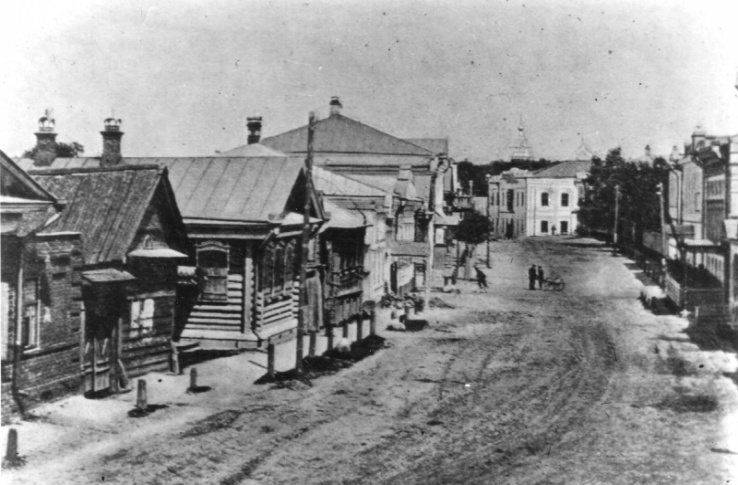 Воспитатель: вот как выглядил г.Городец много-много лет назад. Стоит он на берегу Волги, самого древнего городка в Нижегородской области. Он был основан очень давно князем Юрием Долгоруким. 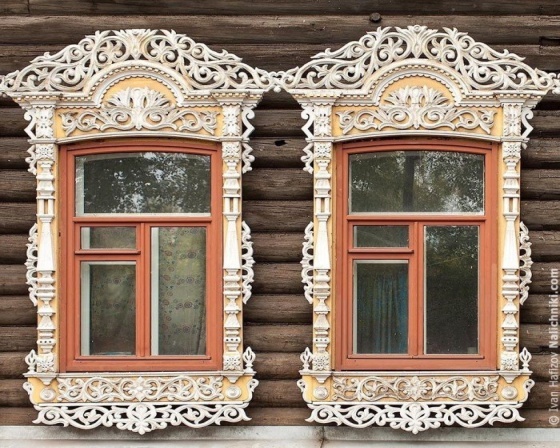 Воспитатель: Старинный городок был сплошь усеян небольшими деревянными домами, одетыми в тонкую резьбу. В этой резьбе были и Жар-птицы, и цветы с травами, и русалки - берегини, и сказочные животные.Ребенок читает стихотворение:Есть на Волге город древний,
По названью Городец. 
Славится по всей России 
Своей росписью, творец. 
Распускаются букеты, 
Ярко красками горя, 
Чудо -птицы там порхают, 
Будто в сказку нас зовя. 
Если взглянешь на дощечки, 
Ты увидишь чудеса! 
Городецкие узоры 
Тонко вывела рука! 
Городецкий конь бежит,
Вся земля под ним дрожит! 
Птицы яркие летают, 
И кувшинки расцветают!Воспитатель: Жители Городца и окрестных селений славились как умелые плотники, резчики по дереву. Особой известностью пользовались городецкие прялки. А городецкие умельцы придумали разрисовывать прялки красивым узором. Прялка - простейшее приспособление для ручного прядения. 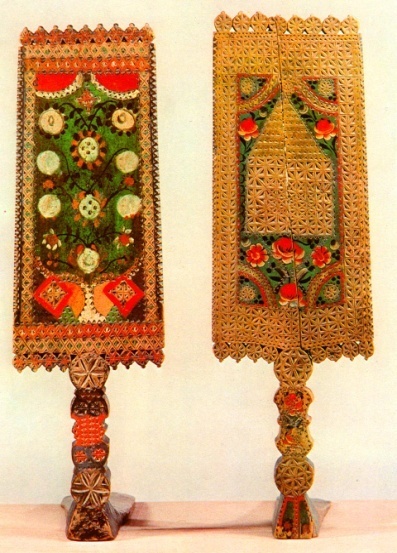 Воспитатель: дети, а вот как выглядит на сегодняшний день музей-мастерская в г. городце. Это трехэтажное деревянное здание с резными ставнями расписанное росписью городецких умельцев.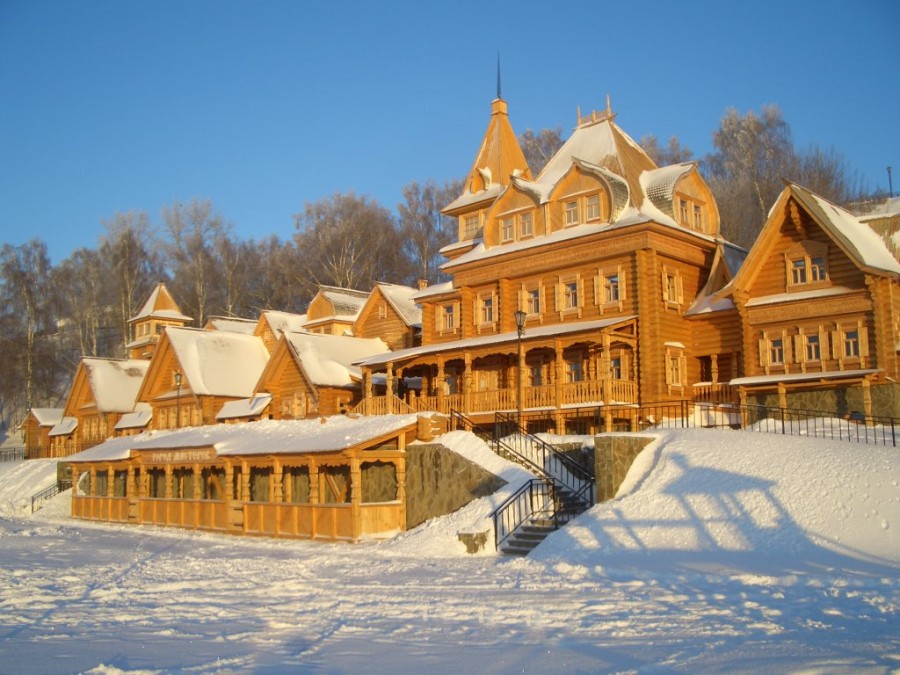 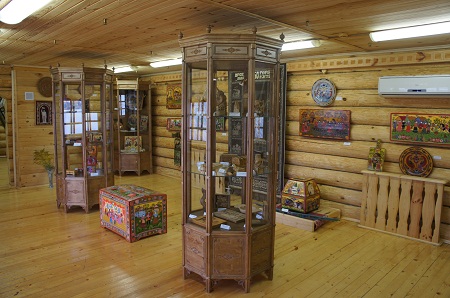 Воспитатель: внутри этого здания можно увидеть выставку работ городецкой росписи. Это и предметы быта ( мебель, посуда) и детские игрушки,  настенные панно.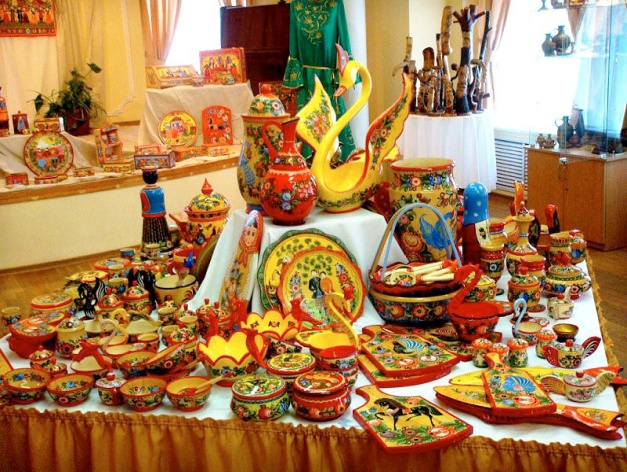 Воспитатель: В росписи использовали три основных краски: сначала деревянное изделие покрывали отваром луковой шелухи, и оно приобретало разные оттенки желтого цвета, а потом для окрашивания брали красный и синий цвета. Воспитатель: Ребята, давайте посмотрим, что изображали  городецкой росписью! Какие элементы росписи использовали?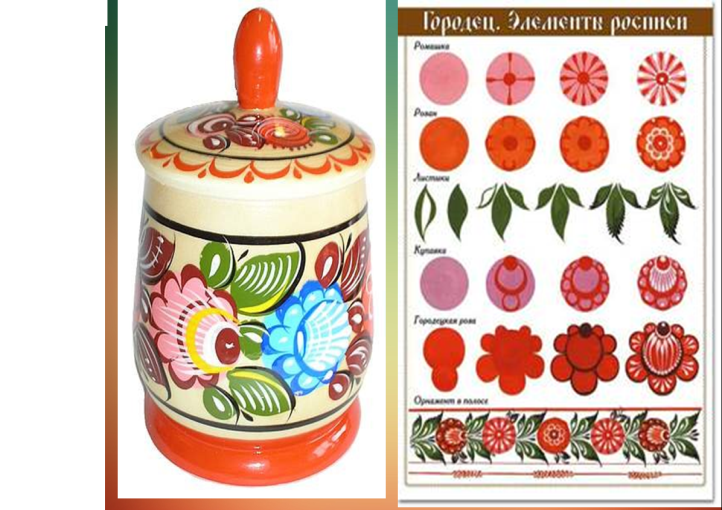 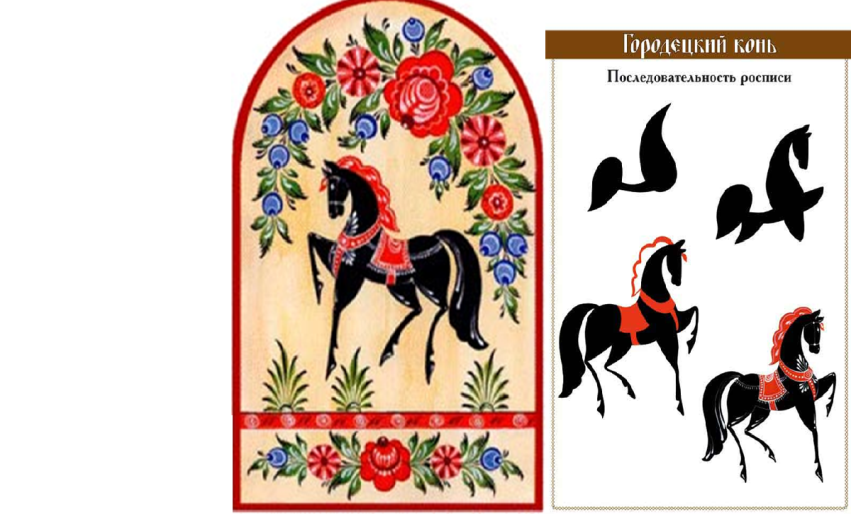 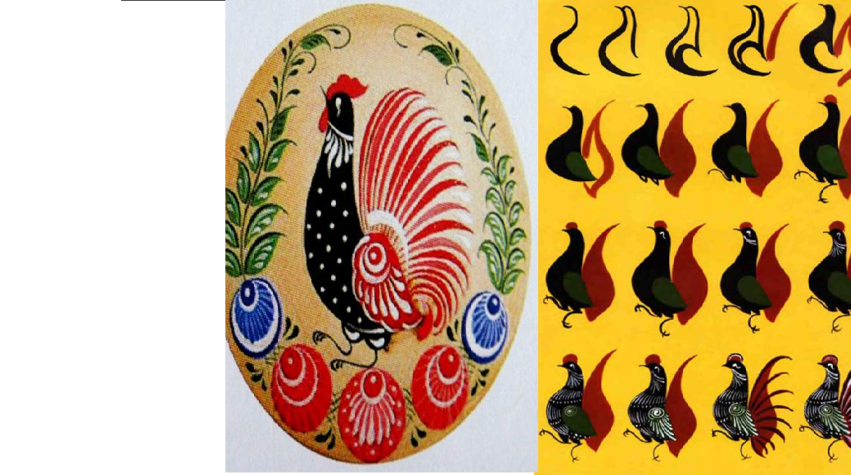 Дети: в городецкой росписи использовали такие элементы, как цветы, листья, травы, птицы, кони.Воспитатель: ребята, какие цвета использовали авторы?Дети: красный, розовый, синий, голубой, зеленый, черныйВоспитатель: на какой фон наносили роспись?Дети: роспись наносили на желтый фон.Ребенок читает стихотворениеГородецкая роспись - как ее нам не знать. 
Здесь и жаркие кони, молодецкая стать. 
Здесь такие букеты, что нельзя описать. 
Здесь такие сюжеты, что ни в сказке сказать.Воспитатель: а теперь ребята давайте отправимся на нашу выставку и посмотрим какие виды росписи здесь есть. Дети называют виды народных промыслов: дымковская роспись, гжельская, хохломская, городецкая.Воспитатель - молодцы! Дети, а что расписано  городецкой росписью на нашей выставке (разделочные доски, тарелки, панно, ложки и т.д)? какие цвета использованы?Физ. минутка«Разминка»Чтоб головка не болела,Ей вращаем вправо – влево. (вращение головой)А теперь руками крутим –И для них разминка будет. (вращение рук вперед и назад)Тянем наши ручки к небу,В стороны разводим. (руки вверх и в стороны)Повороты вправо – влево,Плавно производим. (повороты влево и вправо)Наклоняемся легко,Достаем руками пол. (наклоны вперед)Потянули плечи, спинкиА теперь конец разминке.Воспитатель: ребята, а в нашем письме есть еще что-то для вас, посмотрим?Дети: да.Воспитатель: городецкие мастера не успевают расписать разделочные доски и просят вас как лучших мастеров в этом им помочь, поможем?Дети: да.Дети идут за столы (воспитатель раздает им разделочные доски)Воспитатель: дети, посмотрите, одну доску я уже расписала. Какие цвета нам нужны для росписи? Дети: красный, розовый, зеленый, белый. Воспитатель: какие цвета есть у вас на палитрах? Как получить розовый цвет? Воспитатель показывает этапы городецкой росписи:- посмотрите все элементы расположены дугой, немного отступив от нижнего края. Рисовать мы будем элементы начиная с центрального круга толстой кистью, который называется бутон, другой элемент  расположен чуть выше и он меньше по размеру.- затем пока наши бутоны подсохнут, мы нарисуем листки зеленым цветом способом примакивания.- дорисовываем глазок бутона в виде маленького кружка (красный на розовом)- прорисовываем душку красным цветом, используя кончик  тонкой кисти.Пальчиковая гимнастикаНу-ка, ручки, не  ленитесь!Хорошенько потрудитесь.Левой  будем  мы  стучать,Правой  кольца  рисовать.Тук - колечко,  тук - кольцо.Дети приступают к работе. (под тихую музыку)III частьДети вывешивают свои работы на доску.Воспитатель: молодцы, ребята. Я думаю, городецким мастерам обязательно понравится ваша работа. Саша, чья работа тебе понравилась? Почему? Как выполнена эта работа? Даю дифференцированную оценку каждого ребенка. Появляется городецкий мастер:Здравствуйте, ребята! Я мастер городецкой росписи. Приехал к вам из далекого города Городец Нижегородской обл. Высылал я вам письмо с просьбой расписать наши доски разделочные. Вижу, выполнили вы просьбу мою. Какие красивые работы у вас получились. Вам понравилось расписывать элементами городецкой росписи? Какое настроение у вас было, когда вы занимались росписью? Хотели бы вы научиться рисовать еще какие-нибудь элементы городецкой росписи? Вы все сегодня были молодцы! И за это я хочу вас наградить медалями настоящих мастеров и мастериц!!!Прощается и уходит.
